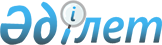 2009 жылға арналған аудандық бюджет туралы
					
			Күшін жойған
			
			
		
					Ақтөбе облысы Алға аудандық мәслихатының 2008 жылғы 23 желтоқсандағы N 3 шешімі. Ақтөбе облысының Алға аудандық Әділет басқармасында 2009 жылғы 14 қаңтарда N 3-3-68 тіркелді. Шешімнің қабылдау мерзімінің отуіне байланысты қолдану тоқтатылды - Ақтөбе облысы Алға аудандық мәслихатының 2009 жылғы 31 желтоқсандағы N 0-04/413 хатымен

      Ескерту. Шешімнің қабылдау мерзімінің отуіне байланысты қолдану тоқтатылды - Ақтөбе облысы Алға аудандық мәслихатының 2009.12.31 N 0-04/413 хатымен

      Қазақстан Республикасының 2001 жылдың 23 қаңтарындағы N 148 "Қазақстан Республикасындағы жергілікті мемлекеттік басқару туралы" Заңының 6 бабына және облыстық мәслихаттың 2008 жылғы 10 желтоқсандағы N 125 "2009 жылға арналған облыстық бюджет туралы" шешіміне сәйкес аудандық мәслихат ШЕШІМ ЕТЕДІ:

      1. 2009 жылға арналған аудандық бюджет 1 қосымшаға сәйкес мына көлемде бекітілсін:      1) кірістер                   2 699 436,8 мың теңге;

      оның ішінде:

      салық түсімдері                   517 088 мың теңге;

      салықтық емес түсімдер             53 512 мың теңге;

      негізгі капиталды сатудан

      түсетін түсімдер                    3 000 мың теңге;

      трансферттердің түсімдері     2 125 836,8 мың теңге;      2) шығындар                   2 699 569,2 мың теңге;      3) қаржы активтерімен жасалынатын

      операциялар бойынша сальдо          1 300 мың теңге;

      оның ішінде:

      қаржы активтерін сатып алу          1 300 мың теңге;      4) бюджет тапшылығы              -1 432,4 мың теңге;      5) бюджет тапшылығын қаржыландыру 1 432,4 мың теңге.

      Ескерту. 1 тармағына өзгерістер енгізілді - Ақтөбе облысы Алға аудандық мәслихатының 2009.02.18 N 2, 2009.04.24 N 1, 2009.07.23 N 4, 2009.10.20 N 2, 2009.11.26 N 2 (2009 жылғы 1 қаңтардан қолданысқа енгізіледі) шешімдерімен.

      2. Аудандық бюджеттің кірісіне мыналар есептелетін болып белгіленсін:

      жеке табыс салығы;

      әлеуметтік салық;

      жеке және заңды тұлғалар, дара кәсіпкерлер мүлкіне салық;

      жер салығы;

      бірыңғай жер салығы;

      көлік құралдарына салық;

      акциз, мыналарға:

      Қазақстан Республикасының аумағында өндірілген алкоголь өніміне;

      бензинге (авиациялық бензинді қоспағанда) және дизель отынына акциздер;

      жер учаскелерін пайдаланғаны үшін төлемақы;

      дара кәсіпкерлерді мемлекеттік тіркегені үшін алынатын алым;

      қызметтің жекелеген түрлерімен айналысу құқығы үшін лицензиялық алым;

      заңды тұлғаларды мемлекеттік тіркеу және филиалдар мен өкілдіктерді есептік тіркегені, сондай-ақ оларды қайта тіркегені үшін алым;

      жылжымайтын мүлікке құқықтарды және олармен жасалатын мәмілелерді мемлекеттік тіркегені үшін алынатын алым;

      жылжымалы мүлік кепілін және кеменің немесе жасалып жатқан кеменің ипотекасын мемлекеттік тіркегені үшін алым;

      аудандық маңызы бар жалпыға ортақ пайдаланылатын автомобиль жолдарының бөлінген белдеуінде және елді мекендерде сыртқы (көрнекі) жарнаманы орналастырғаны үшін төлемақы;

      республикалық бюджет есебіне жазылатын консулдық алымнан және мемлекеттік баждардан басқа, мемлекеттік баж:

      ауданның (облыстық маңызы бар қаланың) коммуналдық меншігінің мүлкін жалға беруден түсетін кірістер;

      аудан (облыстық маңызы бар қала) бюджетінен қаржыландырылатын мемлекеттік мекемелерге салатын айыппұлдар, өсімдер, санкциялар, өндіріп алулар;

      аудан бюджетіне түсетін салыққа жатпайтын басқа түсімдер;

      ауыл шаруашылығы мақсатындағы жер учаскелерін қоспағанда, жер учаскелерін сатудан түсетін түсімдер.

      3. Қазақстан Республикасының "2009-2011 жылдарға арналған республикалық бюджет туралы" Заңының 5 бабына сәйкес жұмыс берушілер еңбекке уақытша жарамсыздығы, жүктілігі мен босануы бойынша, бала туған кезде, жерлеуге есептеген, Мемлекеттік әлеуметтік сақтандыру қорынан төленіп келген жәрдемақы сомаларының аталған қорға аударымдардың есептелген сомаларынан асып түсуі нәтижесінде 1998 жылғы 31 желтоқсандағы жағдай бойынша құралған теріс сальдо ай сайын жалақы қорының 4 пайыз шегінде әлеуметтік салық төлеу есебіне жатқызылады.

      4. Қазақстан Республикасының "2009-2011 жылдарға арналған республикалық бюджет туралы" Заңының 8 бабына сәйкес 2009 жылғы 1 қаңтардан:

      2009 жылғы 1 шілдеден:

      1) жалақының ең төменгі мөлшері - 13 717 теңге;

      2) Қазақстан Республикасының заңнамасына сәйкес жәрдемақыларды және өзге де әлеуметтік төлемдерді есептеу үшін, сондай-ақ айыппұл санкцияларын, салықтар мен басқа да төлемдерді қолдану үшін айлық есептік көрсеткіш - 1 296 теңге;

      3) базалық әлеуметтік төлемдердің мөлшерін есептеу үшін ең төменгі күнкөріс шамасы – 13 717 теңге мөлшерінде белгіленсін.

      Ескерту. 4 тармағына толықтырулар енгізілді - Ақтөбе облысы Алға аудандық мәслихатының 2009.04.24 N 1 (2009 жылғы 1 қаңтардан қолданысқа енгізіледі) шешімімен.

      5. Облыстық мәслихаттың 2008 жылғы 10 желтоқсандағы "2009 жылға арналған облыстық бюджет туралы" N 125 шешімінің 9 тармағына сәйкес облыстық бюджеттен аудандық бюджетке берілген субвенция көлемі 1 022 077 мың теңге сомасында қарастырылғаны ескерілсін.

      Ескерту. 5 тармағына өзгеріс енгізілді - Ақтөбе облысы Алға аудандық мәслихатының 2009.04.24 N 1 (2009 жылғы 1 қаңтардан қолданысқа енгізіледі) шешімімен.

      6. 2009 жылға арналған аудандық бюджетте облыстық бюджеттен ағымдағы нысаналы трансферт республикалық бюджеттен ағымдағы нысаналы трансферттер есебінен түскені ескерілсін:

      ең төменгі күнкөріс деңгейі мөлшерінің өсуіне байланысты мемлекеттік атаулы әлеуметтік көмек пен 18 жасқа дейінгі балаларға ай сайынғы мемлекеттік жәрдемақыға төлеуге 5 200,0 мың теңге, оның ішінде:

      мемлекеттік атаулы әлеуметтік көмегін төлеуге 3 000 мың теңге;

      аз қамтылған отбасыларындағы 18 жасқа дейінгі балаларға мемлекеттік жәрдемақыға 2 200 мың теңге;

      Аталған трансферттерді бөлу аудан әкімдігінің қаулысы негізінде жүзеге асырылады.

      2009 жылға арналған аудандық бюджетте республиқалық бюджеттен өңірлік жұмыспен қамту және кадрларды қайта даярлау сратегиясын іске асыруға 346 013 мың теңге ағымдағы нысаналы трансферттер түскені ескерілсін, оның ішінде:

      тұрғындарды жұмыспен қамтамасыз етуге 329 300 мың теңге;

      әлеуметтік жұмыс орындарын және жастар практикасы бағдарламасын  кеңейтуге 16 713 мың теңге;

      Аталған соманы бөлу аудан әкімдігінің қаулысы негізінде жүзеге асырылады.

      Ескерту. 6 тармағына толықтырулар енгізілді - Ақтөбе облысы Алға аудандық мәслихатының 2009.04.24 N 1 (2009 жылғы 1 қаңтардан қолданысқа енгізіледі) шешімімен.

      7. 2009 жылға арналған аудандық бюджетте облыстық бюджеттен ағымдағы нысаналы трансферт республикалық бюджеттен ағымдағы нысаналы трансферттер есебінен түскені ескерілсін:

      Қазақстан Республикасының білім беруді дамытудың 2005-2010 жылдарға арналған мемлекеттік бағдарламасын іске асыруға 40 190 мың теңге сомасында, оның ішінде:

      бастауыш, негізгі орта және жалпы орта білім беретін мемлекеттік мекемелердегі физика, химия, биология кабинеттерін оқу жабдығымен жарақтандыруға 16 200 мың теңге;

      бастауыш, негізгі орта және жалпы орта білім беретін мемлекеттік мекемелерде лингафондық және мультимедиалық кабинеттер құруға 10 527,9 мың теңге;

      білім беру саласында мемлекеттік жүйенің жаңа технологияларын енгізуге 12 714 мың теңге;

      Аталған трансферттерді бөлу аудан әкімдігінің қаулысы негізінде жүзеге асырылады.

      Ескерту. 7 тармағына өзгерістер енгізілді - Ақтөбе облысы Алға аудандық мәслихатының 2009.02.18 N 2, 2009.04.24 N 1, 2009.11.26 N 2(2009 жылғы 1 қаңтардан қолданысқа енгізіледі) шешімдерімен.

      8. 2009 жылға арналған аудандық бюджетте облыстық бюджеттен ағымдағы нысаналы трансферт республикалық бюджеттен ағымдағы нысаналы трансферттер есебінен түскені ескерілсін:

      ауылдық елді мекендердің әлеуметтік сала мамандарын әлеуметтік қолдау шараларын іске асыруға 3 184,9 мың теңге.

      Аталған трансферттерді бөлу аудан әкімдігінің қаулысы негізінде жүзеге асырылады.

      Ескерту. 8 тармағына өзгерістер енгізілді - Ақтөбе облысы Алға аудандық мәслихатының 2009.04.24 N 1, 2009.11.26 N 2 (2009 жылғы 1 қаңтардан қолданысқа енгізіледі) шешімдерімен.

      9. 2009 жылға арналған аудандық бюджетте облыстық бюджеттен нысаналы даму трансферті республикалық бюджеттен нысаналы даму трансферттері есебінен түскені ескерілсін:

      Қазақстан Республикасының ауылдық аумақтарын дамытудың 2004-2010 жылдарға арналған мемлекеттік бағдарламасын іске асыру шеңберінде ауылдың әлеуметтік инфрақұрылымын дамытуға және нығайтуға:

      ауылдық (селолық) елді мекендерді ауыз сумен жабдықтау объектілерін салуға және реконструкциялауға 353 992 мың теңге;

      инженерлік коммуникациялық инфрақұрылымды салуға 51 886 мың теңге.

      Аталған трансферттерді бөлу аудан әкімдігінің қаулысы негізінде жүзеге асырылады.

      Ескерту. 9 тармағына өзгерістер мен толықтырулар енгізілді - Ақтөбе облысы Алға аудандық мәслихатының 2009.04.24 N 1 (2009 жылғы 1 қаңтардан қолданысқа енгізіледі) шешімімен.

      10. 2009 жылға арналған аудандық бюджетте облыстық бюджеттен нысаналы даму трансферті республикалық бюджеттен нысаналы даму трансферттері есебінен түскені ескерілсін:

      Қазақстан Республикасында 2008-2010 жылдарға арналған тұрғын үй құрылысы мемлекеттік бағдарламасын іске асыруға 53 737 мың теңге, оның ішінде:

      Мемлекеттік коммуналдық тұрғын үй қорының тұрғын үйін салуға 23 737 мың теңге;

      Инженерлік коммуникациялық инфрақұрылымды дамытуға және жайластыруға 0 мың теңге.

      Аталған трансферттерді бөлу аудан әкімдігінің қаулысы негізінде жүзеге асырылады.

      Ескерту. 10 тармағына өзгеріс енгізілді - Ақтөбе облысы Алға аудандық мәслихатының 2009.02.18 N 2 (2009 жылғы 1 қаңтардан қолданысқа енгізіледі) шешімімен.

      11. 2009 жылға арналған аудандық бюджетте облыстық бюджеттен нысаналы даму трансферті және ағымдағы трансферттер 180 211 мың теңге түскені ескерілсін, оның ішінде:

      Білім беру объектілерін салуға және реконструкциялауға 117 300 мың теңге;

      Мемлекеттік коммуналдық тұрғын үй қорының тұрғын үйін салуға  41 018 мың теңге;

      Коммуналдық шаруашылықты дамытуға 22 000 мың теңге;

      Мектеп үшін автобус алуға 12 089 мың теңге.

      2009 жылға арналған аудандық бюджетте облыстық бюджеттен Бестамақ ауылындағы зиратының қоршауын реконструкциялауға 11 299 мың теңге даму трансферті түскені ескерілсін. Аталған соманы бөлу аудан әкімдігінің қаулысы негізінде жүзеге асырылады.

      Аталған трансферттерді бөлу аудан әкімдігінің қаулысы негізінде жүзеге асырылады.

      Ескерту. 11 тармағына өзгеріс енгізілді - Ақтөбе облысы Алға аудандық мәслихатының 2009.10.20 N 2 (2009 жылғы 1 қаңтардан қолданысқа енгізіледі) шешімімен.

      11-1 2009 жылға арналған аудандық бюджетте облыстық бюджеттен өңірлік жұмыспен қамту және кадрларды қайта даярлау сратегиясын іске асыруға 57 682 мың теңге ағымдағы нысаналы трансферттер түскені ескерілсін, оның ішінде:

      тұрғындарды жұмыспен қамтамасыз етуге 57 682 мың теңге;

      Аталған соманы бөлу аудан әкімдігінің қаулысы негізінде жүзеге асырылады.      11-2 2009 жылға арналған аудандық бюджеттен өңірлік жұмыспен қамту және кадрларды қайта даярлау сратегиясын іске асыруға 11 218 мың теңге қаражат қаралғаны ескерілсін, оның ішінде:

      тұрғындарды жұмыспен қамтамасыз етуге 11 218 мың теңге;

      Аталған соманы бөлу аудан әкімдігінің қаулысы негізінде жүзеге асырылады.      11-3 2009 жылға арналған аудандық бюджетте облыстық бюджеттен жалпы білім беретін мектептерінің 1-4 класс оқушылары үшін ыстық тамақтануды ұйымдастыруға 18 587 мың теңге ағымдағы нысаналы трансферттер түскені ескерілсін.

      Аталған соманы бөлу аудан әкімдігінің қаулысы негізінде жүзеге асырылады      11-4 2009 жылға арналған аудандық бюджетте облыстық бюджеттен қоғамдық ашық пунктеріне техникалық қызмет көрсетуге 330 мың теңге ағымдағы нысаналы трансферттер түскені ескерілсін.

      Аталған соманы бөлу аудан әкімдігінің қаулысы негізінде жүзеге асырылады.

      Ескерту. 11 тармағына өзгерту енгізілді - Ақтөбе облысы Алға аудандық мәслихатының 2009.04.24 N 1, 2009.07.23 N 4(2009 жылғы 1 қаңтардан қолданысқа енгізіледі) шешімдерімен.       

12. Ескерту. Алынып тасталды - Ақтөбе облысы Алға аудандық мәслихатының 2009.10.20 N 2 (2009 жылғы 1 қаңтардан қолданысқа енгізіледі) шешімімен.

      13. Бюджеттік инвестициялық жобаларды (бағдарламаларды) іске асыруға және заңды тұлғалардың жарғылық капиталын қалыптастыруға немесе ұлғайтуға бағытталған бюджеттік бағдарламаларға бөлуімен, 2009 жылға арналған аудандық бюджеттің бюджеттік даму бағдарламаларының тізбесі 2 қосымшаға сәйкес бекітілсін.

      14. 2009 жылға арналған аудандық бюджетті атқару процесінде секвестірге жатпайтын аудандық бюджеттің бюджеттік бағдарламаларының тізбесі 3 қосымшаға сәйкес бекітілсін.

      15. 2009 жылға арналған аудандық бюджетте ауылдық (селолық) округ әкімі аппараттарының бюджеттік бағдарламалары 4 қосымшаға сәйкес бекітілсін.

      16. Осы шешім 2009 жылғы 1 қаңтардан қолданысқа енгізіледі.      Аудандық Мәслихаттың       Аудандық Мәслихаттың

      сессиясының төрағасы:      хатшысы:      Ш. Қоңыратбаев              А. Қайрошев

Аудандық мәслихаттың

2008 жылғы 23 желтоқсандағы

N 3 шешіміне 1 Қосымша      Ескерту. 1 қосымша жаңа редакцияда - Ақтөбе облысы

Алға аудандық мәслихатының 2009.11.26 N 2 (2009 жылғы 1 қаңтардан қолданысқа енгізіледі) шешімімен 2009 жылға арналған аудандық бюджет

Аудандық мәслихаттың

2008 жылғы 23 желтоқсандағы

N 3 шешіміне 2 Қосымша      Ескерту. 2 қосымша жаңа редакцияда - Ақтөбе облысы

Алға аудандық мәслихатының 2009.07.23 N 4 (2009 жылғы 1 қаңтардан қолданысқа енгізіледі) шешімімен Бюджеттік инвестициялық жобаларды (бағдарламаларды) іске асыруға және заңды тұлғалардың жарғылық капиталын қалыптастыруға немесеұлғайтуға бағытталған бюджеттікбағдарламаларға бөлуімен, 2009 жылға арналған аудандық бюджеттің бюджеттік даму бағдарламаларының ТІЗБЕСІ

Аудандық мәслихаттың

2008 жылғы 23 желтоқсандағы

N 3 шешіміне 3 Қосымша 2009 жылға арналған аудандық бюджетті

атқару процесінде секвестрге жатпайтын

аудандық бюджеттік бағдарламаларының

ТІЗБЕСІ

Аудандық мәслихаттың

2008 жылғы 23 желтоқсандағы

N 3 шешіміне 4 Қосымша      Ескерту. 4 қосымша жаңа редакцияда - Ақтөбе облысы

Алға аудандық мәслихатының 2009.10.20 N 2 (2009 жылғы 1 қаңтардан қолданысқа енгізіледі) шешімімен 2009 жылға арналған аудандық бюджетке ауылдық (селолық) округ әкімі аппараттарының бюджеттік бағдарламаларыкестенің жалғасыкестенің жалғасы
					© 2012. Қазақстан Республикасы Әділет министрлігінің «Қазақстан Республикасының Заңнама және құқықтық ақпарат институты» ШЖҚ РМК
				Сан

атыСын

ыбыІшкі

сыны

быАТАУЫСомасы

(мың теңге)1
2
3
4
5
Кірістер2699436,8
1
Салықтық түсімдер517088
1Табыс салығы912502Жеке табыс салығы912503Әлеуметтік салық1023001Әлеуметтік салық1023004Меншікке салынатын салықтар566621Мүлікке салынатын салықтар392823Жер салығы46164Көлік құралдарына салынатын салық101435Бірыңғай жер салығы26215Тауарларға, жұмыстарға және  қызметтерге салынатын ішкі салықтар2639362Акциздер2528053Табиғи және басқа ресурстарды  пайдаланғаны үшін түсетін  түсімдер84454Кәсіпкерлік және кәсіби қызметті жүргізгені үшін алынатын алымдар26868Заңдық мәнді іс - әрекеттерді жасағаны және (немесе) оған уәкілеттігі бар мемлекеттік органдар немесе лаузымды адамдар құжаттар бергені үшін алынатын  міндетті төлемдер29401Мемлекеттік баж29402
Салықтық емес түсімдер53512
1Мемлекеттік меншіктен түсетін кірістер25005Мемлекет меншігіндегі мүлікті жалға беруден түсетін кірістер25004Мемлекеттік бюджеттен қаржыландырылатын, сондай-ақ  Қазақстан Республикасы Ұлттық Банкінің бюджетінен (шығыстар сметасынан) ұсталатын және қаржыландырылатын мемлекеттік мекемелер салатын айыппұлдар, өсімпұлдар, санкциялар, өндіріп алулар.95701Мұнай секторы кәсіпорындарынан түсетін түсімдерді қоспағанда, мемлекеттік бюджеттен қаржыландырылатын, сондай-ақ Қазақстан Республикасы Ұлттық Банкінің бюджетінен (шығыстар сметасынан) ұсталатын және қаржыландырылатын мемлекеттік мекемелер салатын айыппұлдар, өсімпұлдар, санкциялар, өндіріп  алулар.95706Басқа да салықтық емес түсімдер414421Басқа да салықтық емес түсімдер414423
Негізгі капиталды сатудан түсетін түсімдер3000
3Жерді және материальдық емес активтерді сату30001Жерді сату30004
Трансферттердің түсімдері2125836,8
2Мемлекеттік басқарудың жоғары тұрған органдарынан түсетін трансферттер2125836,82Облыстық бюджеттен түсетін трансферттер2125836,8Функ.

ТопКі

ші

фун

кц

ияӘкім

шіБағ

дар

лам

аАТАУЫСомасы

(мың теңге)123456II.Шығындар2699569,21Жалпы сиппатағы мемлекеттік қызметтер132335,11Мемлекеттік басқарудың жалпы функцияларын орындайтын өкілді, атқарушы және басқа органдар112000,1112Аудан мәслихатының аппараты90641Аудан маслихатының қызметін қамтамасыз ету9064122Аудан әкімінің аппараты33806,61Аудан әкімінің қызметін қамтамасыз ету33806,6123Қаладағы аудан, аудандық маңызы бар қала, кент, ауыл (село), ауылдық (селолық)  округ әкімінің аппараты69129,51Қаладағы ауданның, аудандық маңызы бар қаланың, кенттің, ауылдың (селоның),ауылдық (селолық) округтің әкімі аппаратының қызметін қамтамасыз ету69129,52Қаржылық қызмет11208452Ауданның қаржы бөлімі112081Қаржы бөлімінің қызметін қамтамасыз ету100513Салық салу мақсатында мүлікті бағалауды жүргізу21711Коммуналдық меншікке түскен мүлікті есепке алу, сақтау, бағалау және сату9405Жоспарлау және статистикалық қызмет9127453Ауданның экономика және бюджеттік жоспарлау бөлімі91271Экономика және бюджеттік жоспарлау бөлімнің қызметін қамтамасыз ету91272Қорғаныс52431Әскери мұқтаждар2243122Аудан әкімінің аппараты22435Жалпыға бірдей әскери міндетті атқару шеңберіндегі іс-шаралар22432Төтенше жағдайлар жөніндегі жұмыстарды ұйымдастыру3000122Аудан әкімінің аппараты30006Аудан ауқымындағы төтенше жағдайлардың алдын алу және оларды жою30003Қоғамдық тәртіп, қауіпсіздік, құқықтық, сот, қылмыстық-атқару қызметі241Құқық қорғау қызметі24458Ауданның тұрғын үй-коммуналдық шаруашылығы, жолаушылар көлігі және автомобиль жолдары бөлімі2421Елді мекендерде жол жүрісі қауіпсіздігін қамтамасыз ету244Білім беру1399935,71Мектепке дейінгі тәрбие және оқыту94753,6464Ауданның білім беру бөлімі94753,69Мектепке дейінгі тәрбие ұйымдарының қызметін қамтамасыз ету94753,62Бастауыш, негізгі орта және жалпы орта білім беру1071828,2464Ауданның білім беру бөлімі1071828,23Жалпы білім беру1011182,26Балалар үшін қосымша білім беру4793210Республикалық бюджеттен берілетін нысаналы трансферттердің есебінен білім берудің мемлекеттік жүйесіне оқытудың жаңа технологияларын енгізу127149Білім беру саласындағы өзге де қызметтер233353,9464Ауданның білім беру бөлімі1000611Білім беру бөлімінің қызметін қамтамасыз ету64555Ауданның мемлекеттік білім беру мекемелер үшін оқулықтар мен оқу-әдістемелік кешендерді сатып алу және жеткізу58067Аудандық ауқымдағы мектеп олимпиадаларын және мектептен тыс іс-шараларды өткізу80011Өңірлік жұмыспен қамту және кадрларды қайта даярлау стратегиясын іске асыру шеңберінде білім беру объектілерін күрделі, ағымды жөндеу87000467Ауданның құрылыс бөлімі133292,937Білім беру объектілерін салу және реконструкциялау133292,96Әлеуметтік көмек және әлеуметтік қамсыздандыру1656752Әлеуметтік көмек153361,7123Қаладағы аудан, аудандық маңызы бар қала, кент, ауыл (село), ауылдық (селолық)  округ әкімінің аппараты65163Мұқтаж азаматтарға үйінде әлеуметтік көмек көрсету6516451Ауданның жұмыспен қамту және әлеуметтік бағдарламалар бөлімі146845,72Еңбекпен қамту бағдарламасы34348,95Мемлекеттік атаулы әлеуметтік көмек38436Тұрғын үй көмегі165427Жергілікті өкілетті органдардың шешімі бойынша азаматтардың жекелеген топтарына әлеуметтік көмек546361618 жасқа дейіні балаларға мемлекеттік жәрдемақылар33277,417Мүгедектерді оңалту жеке бағдарламасына сәйкес, мұқтаж мүгедектерді міндетті гигиеналық құралдармен қамтамасыз етуге, және ымдау тілі мамандарының, жеке көмекшілердің қызмет көрсету4198,49Әлеуметтік көмек және әлеуметтік қамтамасыз ету салаларындағы өзге де қызметтер12313,3451Ауданның жұмыспен қамту және әлеуметтік бағдарламалар бөлімі12313,31Жұмыспен қамту және әлеуметтік бағдарламалар бөлімінің қызметін қамтамасыз ету11793,311Жәрдемақыларды мен басқа да әлеуметтік төлемдерді есептеу, төлеу мен жеткізу бойынша қызметтерге ақы төлеу5207Тұрғын үй-коммуналдық шаруашылық240140,71Тұрғын үй шаруашылығы117341123Қаладағы аудан , аудандық маңызы бар қала, кент, ауыл (село), ауылдық (селолық)  округ әкімінің аппараты07Аудандық маңызы бар қаланың, кенттің, ауылдың (селоның), ауылдық (селолық) округтің мемлекеттік тұрғын үй қорының сақталуын ұйымдастыру0458Ауданның тұрғын үй-коммуналдық шаруашылығы, жолаушылар көлігі және автомобиль жолдары бөлімі4003Мемлекеттік тұрғын үй қорының сақталуын ұйымдастыру04Азаматтардың жекелеген санаттарын тұрғын үймен қамтамасыз ету400467Ауданның құрылыс бөлімі1169413Мемлекеттік коммуналдық тұрғын үй қорының тұрғын үй құрылысы және (немесе) сатып алу647554Инженерлік коммуникациялық инфрақұрылымды дамыту және жайластыру және (немесе) сатып алу521862Коммуналдық шаруашылық102586,6458Ауданның тұрғын үй-коммуналдық шаруашылығы, жолаушылар көлігі және автомобиль жолдары бөлімі79439,812Сумен жабдықтау және су бөлу жүйесінің қызмет етуі49879,626Ауданның (облыстық маңызы бар қаланың) коммуналдық меншігіндегі жылу жүйелерін қолдануды ұйымдастыру29387,727Ауданның (облыстық маңызы бар қаланың) коммуналдық меншігіндегі газ жүйелерін қолдануды ұйымдастыру172,5467Ауданның құрылыс бөлімі23146,85Коммуналдық шаруашылығын дамыту23146,83Елді мекендерді қөркейту20213,1123Қаладағы аудан, аудандық маңызы бар қала, кент, ауыл (село), ауылдық (селолық)  округ әкімінің аппараты8914,18Елді мекендердегі көшелерді жарықтандыру4117,69Елді мекендердің санитариясын қамтамасыз ету190011Елді мекендерді абаттандыру мен көгалдандыру2896,5467Ауданның құрылыс бөлімі112997Қаланы және елді мекендерді көркейтуді дамыту112998Мәдениет, спорт, туризм және ақпараттық кеңістік551291Мәдениет саласындағы қызмет15824,6123Қаладағы аудан, аудандық маңызы бар қала, кент, ауыл (село), аудандық (селолық) округ әкімінің аппараты798,56Жергілікті деңгейде мәдени - демалыс жұмыстарын қолдау798,5455Ауданның мәдениет және тілдерді дамыту бөлімі15026,13Мәдени- демалыс жұмысын қолдау15026,12Спорт1500465Ауданның дене шынықтыру және спорт бөлімі15006Аудандық деңгейде спорттық жарыстар өткізу7507Әртүрлі спорт түрлері бойынша аудандық облыстық маңызы бар қала құрама командаларының мүшелерін дайындау және олардың облыстық спорт жарыстарына қатысуы7503Акпараттық кеңістік18324,2455Ауданның мәдениет және тілдерді дамыту бөлімі15324,26Аудандық, кітапханалардың жұмыс істеуі14624,57Мемлекеттік тілді және Қазақстан халықтарының басқа тілді дамыту699,7456Ауданның ішкі саясат бөлімі3000Функ.

ТопКі

ші

фун

кци

яӘкім

шіБағ

дар

лам

аАТАУЫСомасы

(мың теңге)1234562Бұқаралық ақпарат құралдары арқылы мемлекеттік ақпарат саясатын жүргізу30009Мәдениет, спорт, туризм және ақпараттық кеңістікті ұйымдастыру жөніндегі өзге де қызметтер19480,2455Ауданның мәдениет және тілдерді дамыту бөлімі11918,81Мәдениет және спорт бөлімінің қызметтін қамтамасыз ету3718,84Өңірлік жұмыспен қамту және кадрларды қайта даярлау стратегиясын іске асыру шеңберінде мәдениет объектілерін күрделі, ағымды жөндеу8200456Ауданның ішкі саясат бөлімі47521Ішкі саясат бөлімінің қызметін қамтамасыз ету37523Жастар саясаты саласындағы өңірлік бағдарламаларды іске асыру1000465Ауданның дене шынықтыру және спорт бөлімі2809,41Дене шынықтыру және спорт бөлімінің қызметін қамтамасыз ету2809,410Ауыл, су, орман, балық шаруашылығы, ерекше қорғалатын табиғи аумақтар, қоршаған ортаны және жануарлар дүниесін қорғау, жер қатынастары407959,21Ауыл шаруашылығы8463,2462Ауданның ауыл шаруашылық бөлімі5278,31Ауыл шаруашылығы бөлімінің қызметін қамтамасыз ету5278,3453Ауданның экономика және бюджеттік жоспарлау бөлімі3184,999Республикалық бюджеттен берілетін нысаналы трансферттер есебінен ауылдық елді мекендер саласының мамандарын әлеуметтік қолдау шараларын іске асыру3184,92Су шаруашылығы353992467Ауданның құрылыс бөлімі35399212Сумен жабдықтау жүйесін дамыту3539926Жер қатынастары4304463Ауданның жер қатынастары бөлімі43041Жер қатынастары бөлімінің қызметін қамтамасыз ету43049Ауыл, су, орман, балық шаруашылығы және қоршаған ортаны қорғау мен жер қатынастары саласындағы өзге де қызметтер41200455Ауданның мәдениет және тілдерді дамыту бөлімі412008Өңірлік жұмыспен қамту және кадрларды қайта даярлау стратегиясын іске асыру шеңберінде ауылдырда (селоларда), ауылдық (селолық) округтерде әлеуметтік жобаларды қаржыландыру4120011Өнеркәсіп, сәулет, қала құрылысы және құрылыс қызметі165132Сәулет, қала құрылысы және құрылыс қызметі16513467Ауданның құрылыс бөлімі38351Құрылыс бөлімнің қызметін қамтамасыз ету3835468Ауданның сәулет және қала құрылысы бөлімі126781Сәулет және қала құрылысы бөлімінің қызметін қамтамасыз ету26783Аудан аумағы қала құрылысын дамытудың кешенді схемаларын, аудандық (облыстық)маңызы бар қалалардың, кенттердің және өзгеде ауылдық елді мекендердің бас жоспарларын әзірлеу1000012Көлік және коммуникация267955,61Автомобиль көлігі6155,6123Қаладағы аудан, аудандық маңызы бар қала, кент, ауыл (село), аудандық (селолық)  округ әкімінің аппараты6155,613Аудандық маңызы бар қалаларда, кенттерде, ауылдарда (селоларда), ауылдық (селолық)  округтерде автомобиль жолдарының жұмыс істеуін қамтамасыз ету6155,69Көлік және коммуникациялар саласындағы өзге де қызметтер261800458Ауданның тұрғын үй-коммуналдық шаруашылығы, жолаушылар көлігі және автомобиль жолдары бөлімі2618008Өңірлік жұмыспен қамту және кадрларды қайта даярлау стратегиясын іске асыру шеңберінде аудандық маңызы бар автомобиль жолдарын,қала және елді-мекендер көшелерін жөндеу және ұстау26180013Басқалар73843Кәсіпкерлік қызметті қолдау және бәсекелестікті қорғау3812469Ауданның кәсіпкерлік бөлімі38121Кәсіпкерлік бөлімі қызметін қамтамасыз ету28463Кәсіпкерлік қызметті қолдау9669Басқалар3572452Ауданның қаржы бөлімі012Ауданның (облыстық маңызы бар қаланың) жергілікті атқарушы органының резерві0458Ауданның тұрғын үй-коммуналдық шаруашылығы, жолаушылар көлігі және автомобиль жолдары бөлімі35721Тұрғын үй-коммуналдық шаруашылығы, жолаушылар көлігі және автомобиль жолдары бөлімінің қызметін қамтамасыз  ету357215Трансферттер1274,91Трансферттер1274,9452Ауданның қаржы бөлімі1274,96Нысаналы пайдаланылмаған (толық пайдаланылмаған) трансферттерді қайтару1274,9III. Таза бюджеттік несиелеу0Бюджеттік несиелер0Бюджеттік несиелерді өтеу0IV. Қаржы активтерімен жасалатын операция бойынша сальдо1300Қаржы активтерін сатып алу130013Басқалар13009Басқалар1300452Ауданның қаржы бөлімі130014Заңды тұлғалардың жарғылық капиталын қалыптастыру немесе ұлғайту1300Y.Бюджет тапшылығы (профициті)-1432,4YI. Бюджет тапшылығын қаржыландыру (профицитін пайдалану)1432,48Бюджет қаражаттарының пайдаланылатын қалдықтары1432,41Бюджет қаражаты қалдықтары1432,41Бюджет қаражатының бос қалдықтары1432,4Функ

.топКіші функ

цияӘкі

мшіБағ

дар

лам

аАТАУЫ12345ИНВЕСТИЦИЯЛЫҚ ЖОБАЛАРЫ4Білім беру9Білім беру саласындағы өзге де қызметтер467Ауданның құрылыс бөлімі37Білім беру объектілерін салу және реконструкциялау7Тұрғын үй-коммуналдық шаруашылық1Тұрғын үй шаруашылығы467Ауданның құрылыс бөлімі3Мемлекеттік коммуналдық тұрғын үй қорының тұрғын үй құрылысы және (немесе) сатып алу4Инженерлік коммуникациялық инфрақұрылымды дамыту және жайластыру және (немесе) сатып алуға кредит беру2Коммуналдық шаруашылық467Ауданның құрылыс бөлімі5Коммуналдық шаруашылықты дамыту3Елді мекендерді қөркейту467Ауданның құрылыс бөлімі7Қаланы және елді мекендерді көркейтуді дамыту10Ауыл, су, орман, балық шаруашылығы, ерекше қорғалатын табиғи аумақтар, қоршаған ортаны және жануарлар дүниесін қорғау, жер қатынастары2Су шаруашылығы467Ауданның құрылыс бөлімі12Сумен жабдықтау жүйесін дамытуҚыз

метҚосым

шабағда

рлама

әкім

шісіБағда

рламаАтаулар123454Білім беру2Жалпы бастауыш, жалпы негізгі, жалпы орта білім беру464Ауданның білім беру бөліміЖалпы білім беруҚала және

селолық

окрутердің

атауыМемлекеттік

басқарудың

жалпы

функцияларын

орындайтын

өкілді,

атқарушы

және басқа

органдар123001Мұқтаж

азаматтарға

үйінде

әлеуметтік

көмек

көрсету

123003Елдімекендердегікөшелердіжарықтандыру

123008Елдімекендердіңсанитариясын

қамтамасыз

ету

123009Алға740745513797,6220Бестамак59351965180140Бескоспа5236,6140Ильинка5128140Қала және

селолық

окрутердің

атауыЕлді

мекендерді

абаттандыру

мен көгалдандыру

123011Жергілікті

деңгейде мәдени - демалыс

жұмыстарын қолдау

123006Аудандық маңызы барқалаларда,

кенттерде,

ауылдарда (селоларда), ауылдық

(селолық) округтерде

автомобиль жолдарының

жұмыс істеуін

қамтамасыз ету

123013Алға2896,5Бестамак50Бескоспа80100Ильинка67400Қала және

селолық (ауылдық)

окрутердің атауыМемлекеттік

басқарудың

жалпы

функцияларын

орындайтын

өкілді, атқарушы

және

басқа органдар

123001Мұқтаж

азаматтарға үйінде

әлеуметтік көмек

көрсету

123003Елдімекендердегікөшелердіжарықтандыру

123008Елдімекендердіңсанитариясын

қамтамасыз

123009 етуҚарагаш5507140Қарахобда5425,7140Қарабұлақ4587140Маржанбұлақ4805,9140140Сарыхобда4754140Тамды5358,5140Тоқмансай5062,5140Үшқұдық4688140Қарақұдық5234,3140Барлығы69129,565164117,61900Қала және

селолық (ауылдық)

окрутердің атауыЕлді мекендердіабаттандыру

мен көгалдандыру

123011Жергілікті

деңгейде мәдени - демалыс

жұмыстарын

қолдау

123006Аудандық маңызы бар қалаларда,

кенттерде,

ауылдарда (селоларда), ауылдық (селолық)

округтерде

автомобиль

жолдарының

жұмыс

істеуін

қамтамасыз ету

123013Қарагаш601540Қарахобда64,9300Қарабұлақ601530Маржанбұлақ59,6Сарыхобда67Тамды80Тоқмансай70651,6Үшқұдық60934Қарақұдық80700Барлығы2896,5798,56155,6